       REGISTRATION FORM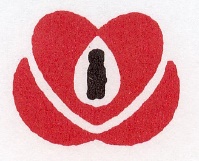 14th ANNUAL Dr.  JAMES R. CLARK MEMORIAL SICKLE CELL WALKPlease note location change below:Martin Luther King Jr. Park2300 Greene StreetSaturday, September 14, 2019The undersigned Participant makes this application to participate in the James R. Clark Memorial Sickle Cell Foundation Walk with the expressed understanding that the James R. Clark Memorial Sickle Cell Foundation is not responsible for any sickness or injury that the Participant may receive while in attendance or participating in this event.  The James R. Clark Memorial Sickle Cell Foundation reserves the right to reject any and all applicants.  Applicant agrees to hold the James R. Clark Memorial Sickle Cell Foundation, its employees and sponsors harmless against all damages due to sickness or injury occurring while in attendance at this event.  The Participant affirms that he/she is physically able to participate in the event and that he/she does not suffer from any condition which would make such participation dangerous to the participant or to others and understands that some pictures may appear on public media.Signatures are required for participation in the Walk to indicate agreement with all terms of the above waiver.This form can be used for individual or multiple registrations. This form can be photocopied. Please make checks payable to: The James R. Clark Memorial Sickle Cell Foundation and designate money for the Scholarship Fund or register online @ wwwjamesrclarksicklecell.orgRegistrations must be received by Friday, August 16, 2019 to guarantee preferred t-shirt size.   T-Shirts will be available at on-site registration without guarantee of preferred size.